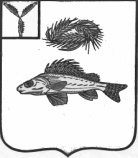 АДМИНИСТРАЦИЯДЕКАБРИСТСКОГО МУНИЦИПАЛЬНОГО ОБРАЗОВАНИЯ ЕРШОВСКОГО РАЙОНА САРАТОВСКОЙ ОБЛАСТИПОСТАНОВЛЕНИЕот 29.02.2016 г.									№ 9Об установлении зоны с особыми условиямииспользования территории (охранная зона)подземного линейного сооружения связи«Магистральная ВОЛС-Ершов-Озинки»в Саратовской области, Ершовский район, I этап. Рассмотрев заявление  генерального директора ООО «Компания «АЛС и ТЕК» об установлении зоны с особыми условиями использования территории (охранная зона) подземного линейного сооружения связи «Магистральная ВОЛС-Ершов-Озинки» в Саратовской области, Ершовский район, I этап, представленную карту (план) границ охранной зоны, руководствуясь пунктом 3 статьи 56 Земельного кодекса Российской Федерации, статьей 10, пунктом 7 статьи 15 Федерального закона от 24.07.2007 года № 221-ФЗ «О государственном кадастре недвижимости», постановлением Правительства Российской Федерации от 09.06.1995 года № 578 «Об утверждении Правил охраны линий и сооружений связи Российской Федерации», администрация Ершовского муниципального районаПОСТАНОВЛЯЕТ:    1. Установить зону с особыми условиями использования (охранная зона)  подземного линейного сооружения связи «Магистральная ВОЛС-Ершов-Озинки» в Саратовской области, Ершовский район, I этап, не менее  2 метров с каждой стороны общей площадью 29480 кв.м., согласно карты (плана) границ зоны с особыми условиями использования территории (охранной зоны) подземного линейного сооружения связи, подготовленной 10.02.2016 года ООО «Компания АЛС и ТЕК»  2.Установить на земельные участки, расположенные полностью или частично в границах зоны с особыми условиями использования подземного линейного сооружения связи «Магистральная ВОЛС-Ершов-Озинки» в Саратовской области, Ершовский район, I этап» ограничения предусмотренные Правилами охраны линий и сооружений связи Российской Федерации, утвержденными Постановлением Правительства Российской Федерации от 09.06.1995 года № 578, на срок эксплуатации линии связи.  3.Обществу с ограниченной ответственностью «Компания «АЛС и ТЕК» обеспечить в соответствии с пунктом 7 статьи 1 Федерального закона от 24.07.2007 года № 221-ФЗ «О государственном кадастре недвижимости» внесение сведений об охранной зоне в государственный кадастр недвижимости.4. Обществу с ограниченной ответственностью «Компания «АЛС и ТЕК»  обеспечить государственную регистрацию, установленных настоящим постановлением ограничений прав на земельные участки, в порядке, предусмотренном Федеральным законом Российской Федерации «О государственной регистрации прав на недвижимое  имущество и сделок с ним».Глава администрацииДекабристского  МО                                                                  В.А. Андрущенко